新竹市111年志願服務人員「領導訓練」 實施計畫一、目的：   （一）培訓志工及志工幹部專業知能和技巧，協助團隊有效溝通並建立團隊融洽氛圍，提升服務品質。    (二) 培養各志願服務團隊的領導幹部運用領導原則及技巧，學習如何在服務過程中做好心理調適且能有效塑造志工團隊文化，提昇志工素養。二、主辦單位：新竹市政府三、承辦單位：新竹市志願服務推廣中心             （新竹市政府委託社團法人新竹市至愛服務協會協辦）四、研習時間：111年10月01日（星期六）8：10～17：00五、研習地點：新竹市勞工育樂中心2樓大禮堂（新竹市田美三街2號）六、訓練內容：詳如流程表   （一）志工及志工督導之心理調適   （二）如何塑造志願服務文化   （三）民主素養及志工團體   （四）綜合討論－精益求精創新献七、參加對象：新竹市各類目的事業主管機關業務承辦人，志願服務運用單位              志工督導、志工幹部與領有志願服務紀錄冊之志工。八、參加人數：60人，額滿截止。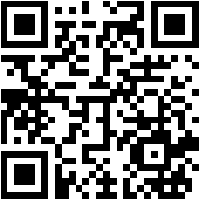 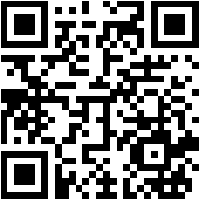 九、報名方式：(一)網路報名：請連結至https://reurl.cc/V1jY7y，填寫相關報名資料。名額額滿，恕不受理。(二) 中心報名：須備齊報名表、保證金(每人200元，報名後因故無法上課者，請於課程開始2週前申請取消退費，申請退費若於上課前2週內不退費)及2吋照片1張。全程參與課程者可領取證書並退回保證金，遲到(超過10分鐘)缺課者則不得領取證書及退費。(三) 繳費方式：（匯款者請自付手續費用）※完成網路報名後，為確認上課人數，保證金200元請於3日內繳清。1.親自繳交（地址：新竹市中央路241號7樓）。2.ATM轉帳：郵局代號700，局號0061004，帳號1878651。【備註】轉帳者請將照片電子檔mail至vol.hccg@gmail.com，並請回傳匯款資料，註名課程日期、學員姓名及來電確認以完成報名手續。    (四) 因故無法上課，請於課程前兩週聯繫，以便其他民眾報名。（五）聯絡方式：電話5359785、傳真5359787、mail：vol.hccg@gmail.com。十、活動須知：(一)本研習不接受當日現場報名及代為簽名，全程未遲到、缺課者，由主辦單位發給結業證明書並退回保證金。研習當日不得替代、更換、攜眷。(二)上課中隨堂點名，遲到超過10分鐘及點名不到者視同缺課。(三)因汽車停車位需額外付費，請學員騎乘機車或搭乘其他交通工具上課。(四)因應防疫管理措施，活動場地不開放用餐，午餐請學員自理，活動結束後提供餐券一張。(五)基於環保考量，請自備筆、環保杯（僅供茶水）。(六)課程中禁用行動電話，錄音及拍照需經同意。(七)請共同維護環境整潔，請將垃圾隨手丟入垃圾桶並分類。十一、報到時間：111年10月01日（星期六）8：10前（請準時報到）。十二、預期效益：    （一）透過領導訓練課程提昇志工及志工幹部專業領導技巧，協助志工願服務團隊推展優質志願服務工作，健全志工團隊之發展。(二) 協助志工與志工幹部凝聚團隊默契與共識，有效帶領志工團隊合作效能，創造服務最佳效益。  十三、本計畫如有未盡事宜得隨時修正之。新竹市111年志願服務人員「領導訓練」 流程表 研習日期：111年10月1日（星期六） 研習地點：新竹市勞工育樂中心2樓大禮堂 （新竹市田美三街2號）時       間程                序授課講師07:45－08:10報到、領資料08:10－08:20始業式新竹市政府 長官新竹市至愛服務協會 理事長 馬健萍新竹市志願服務推廣中心 主任 08:20－09:10志工及志工督導之心理調適曾華源 老師台北海洋科技大學健康照顧社會工作學系前 東海大學社會工作學系主任09:10－09:20休息曾華源 老師台北海洋科技大學健康照顧社會工作學系前 東海大學社會工作學系主任09:20－10:10志工及志工督導之心理調適曾華源 老師台北海洋科技大學健康照顧社會工作學系前 東海大學社會工作學系主任10:10－10:20休息10:20－11:10如何塑造志願服務文化曾華源 老師台北海洋科技大學健康照顧社工學系前 東海大學社會工作學系主任11:10－11:20休息曾華源 老師台北海洋科技大學健康照顧社工學系前 東海大學社會工作學系主任11:20－12:10如何塑造志願服務文化曾華源 老師台北海洋科技大學健康照顧社工學系前 東海大學社會工作學系主任12:10－13:00午餐13:00－13:50民主素養及志工團體鄭讚源 老師國立中正大學社會福利學系 系主任美國威斯康欣大學社會學 博士13:50－14:00休息鄭讚源 老師國立中正大學社會福利學系 系主任美國威斯康欣大學社會學 博士14:00－14:50民主素養及志工團體鄭讚源 老師國立中正大學社會福利學系 系主任美國威斯康欣大學社會學 博士14:50－15:00休息15:00－15:50綜合討論－精益求精創新献 鄭讚源 老師國立中正大學社會福利學系 系主任美國威斯康欣大學社會學 博士15:50－16:00休息鄭讚源 老師國立中正大學社會福利學系 系主任美國威斯康欣大學社會學 博士16:00－16:50綜合討論－精益求精創新献 鄭讚源 老師國立中正大學社會福利學系 系主任美國威斯康欣大學社會學 博士16:50－17:00頒發證書